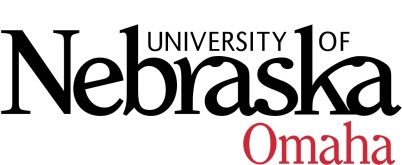 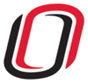 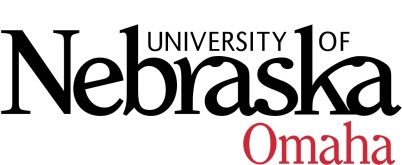 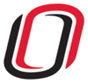 UNIVERSITY OF NEBRASKA AT OMAHAEDUCATIONAL POLICY ADVISORY COMMITTEEAGENDAFriday, September 12, 20149:30 AM202 Eppley Administration Building WelcomeDiscussion/AnnouncementsMaster syllabi guidelinesCommunication faculty colleges/Faculty SenateCourse SyllabiPLEASE NOTE:  NEW URL to CCMS You may access the system at https://ccms.unomaha.edu/auth/index.phtml. You will be viewing these courses at the VC for Academic Affairs level.New CoursesITIN 4510 Information Technology Innovation Internship. 1-3 hrs.BIOI 4510 Bioinformatics Internship, 1-3 hrs.BIOI 4500 Independent Study, 1-3 hrs.CRCJ 3100 Writing for Criminal Justice, 3 hrs.MGMT 4610 Applied Leadership for Managers, 3 hrs.MKT 3390 Graphic Design for Marketers, 3 hrs.Revised CoursesTED 2130 Family-Centered Partnerships, 3 hrs. –This is a level change from 4240 Course Syllabi Description/Prerequisites: ITIN 4510 Information Technology Innovation Internship, 1-3 hrs. Description: The purpose of this course is to provide the students with an opportunity for practical application and further development of knowledge and skills acquired in the ITIN undergraduate program. The internship gives students professional work experience and exposure to the challenges and opportunities faced by professionals in the workplace.Prerequisites: Junior/Senior standing and permission of School of interdisciplinary Informatics Director.BIOI 4510 Bioinformatics Internship, 1-3 hrs. Description: The purpose of this course is to provide the students with an opportunity for practical application and further development of knowledge and skills acquired in the Bioinformatics undergraduate program. The internship gives students professional work experience and exposure to the challenges and opportunities faced by IT professionals in the workplace.Prerequisites: Junior/Senior standing and permission of Director of the School of Interdisciplinary Informatics.BIOI 4500 Independent Study, 1-3 hrs. Description: This course allows students to research a topic of their interest that is not available in a formal course. The topic to be studied must be agreed upon by the student and the instructor.Prerequisites: Junior or Senior within the Bioinformatics undergraduate program.CRCJ 3100 Writing for Criminal Justice, 3 hrs. Description:  This is a writing course for all Criminology and Criminal Justice majors. It is a hybrid class, it will meet once a week on campus and the remainder course time will be online. Students will learn how to write effective cover letters, incident reports. position papers, and executive summaries.Prerequisites: ENG1150, ENG1160, and CRCJ1010.MGMT 4610 Applied Leadership for Managers, 3 hrs.Description: The course provides an introduction to applied leadership concepts and practices by providing students with the knowledge and skills necessary to solve problems and make decisions as leaders.Prerequisites: completion of at least 30 credit hours and a minimum 3.3 GPA.MKT 3390 Graphic Design for Marketers, 3 hrs.Description: The course provides a hands-on introduction to the concepts and tools used in graphic design to create marketing communications.  Material and assignments will focus on how design supports marketing communication strategy. Students will learn the principles and vocabulary of design, how to critique graphic design, and how to create basic print materials. Students will learn and practice the skills necessary to communicate with graphic designers and advertising professionals in order to successfully implement marketing strategies.Prerequisites: MKT3310: Principles of Marketing with 'C+' or better; 2.5 GPA or betterRevised CoursesTED 2310 Family-Centered Partnerships.Description: This course will examine the purposes and methods for developing family-centered partnerships for young children. Candidates will develop the skills necessary for the planning, designing, implementing, and evaluating effective family engagement in early childhood settings. Candidates will also explore characteristics of diverse families by engaging in service learning and exploring diverse settings in the community.Prerequisites:  Admittance to the College of Education • TED 2250 Intro to Early Childhood Education